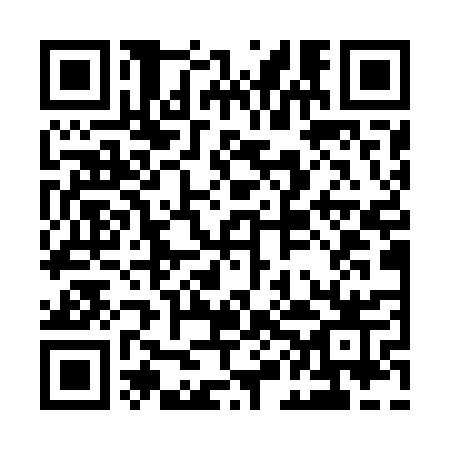 Prayer times for Bourg-en-Bresse, Rhone-Alpes, FranceWed 1 May 2024 - Fri 31 May 2024High Latitude Method: Angle Based RulePrayer Calculation Method: Islamic Organisations Union of FranceAsar Calculation Method: ShafiPrayer times provided by https://www.salahtimes.comDateDayFajrSunriseDhuhrAsrMaghribIsha1Wed5:106:251:365:348:4810:032Thu5:086:231:365:348:4910:053Fri5:066:221:365:358:5110:074Sat5:046:201:365:358:5210:085Sun5:036:191:365:368:5310:106Mon5:016:181:365:368:5410:127Tue4:596:161:365:378:5610:138Wed4:576:151:365:378:5710:159Thu4:556:131:365:378:5810:1710Fri4:546:121:355:389:0010:1811Sat4:526:111:355:389:0110:2012Sun4:506:091:355:399:0210:2213Mon4:486:081:355:399:0310:2314Tue4:476:071:355:409:0410:2515Wed4:456:061:355:409:0610:2716Thu4:446:051:355:409:0710:2817Fri4:426:041:365:419:0810:3018Sat4:416:021:365:419:0910:3119Sun4:396:011:365:429:1010:3320Mon4:386:001:365:429:1110:3521Tue4:365:591:365:439:1310:3622Wed4:355:581:365:439:1410:3823Thu4:335:581:365:439:1510:3924Fri4:325:571:365:449:1610:4125Sat4:315:561:365:449:1710:4226Sun4:305:551:365:459:1810:4327Mon4:285:541:365:459:1910:4528Tue4:275:531:365:459:2010:4629Wed4:265:531:375:469:2110:4830Thu4:255:521:375:469:2210:4931Fri4:245:511:375:469:2310:50